Английский языкЯнварьГруппы: Светлячки, Стрекозки, Малинки, Рябинки, Клубнички, Вишенки, Черепашки, Осьминожки Тема: Что я умею делатьМы учимся говорить: Swim [swɪm]- плавать, run [rʌn]- бегать, dance[dɑːns] - танцевать, skate [skeɪt]– кататься на коньках, ski [skiː]– кататься на лыжах, ride a bike [raɪd baɪk]– кататься на велосипеде, play football [pleɪ ˈfʊtbɔːl]  – играть в футбол, play basketball [ pleɪ  ˈbɑː.skɪt.bɔːl ]– играть в баскетбол , play tennis [pleɪ ˈten.ɪs]– играть в теннис , sledge [ sledʒ]– кататься на санках, play hockey [pleɪ ˈhɒk.i ]– играть в хоккей, skip [skɪp]– прыгать на скакалке.Мы учимся говорить:  I can– я умею, I can’t– я не умею. The RhymeWhy, why, why Can you tell me, why I can run, I can jump But I can’t fly. Расскажи по-английски, что умеют делают ребята на картинках He can…/ She can…(Он умеет/она умеет)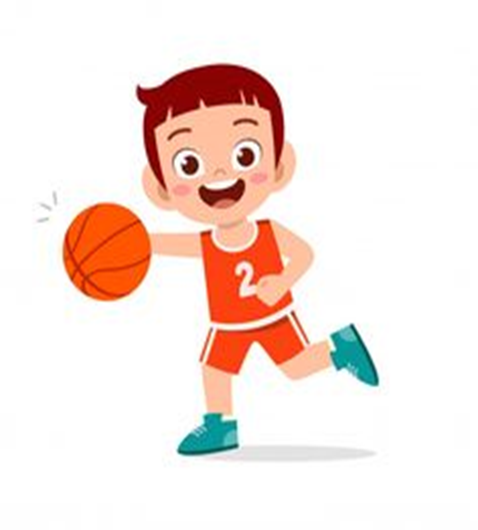 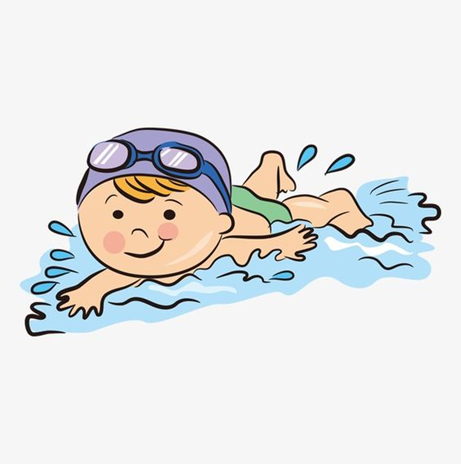 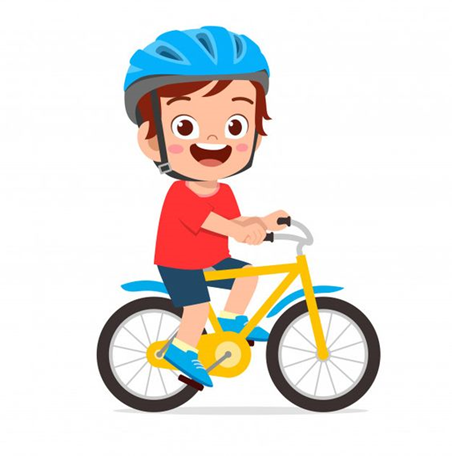 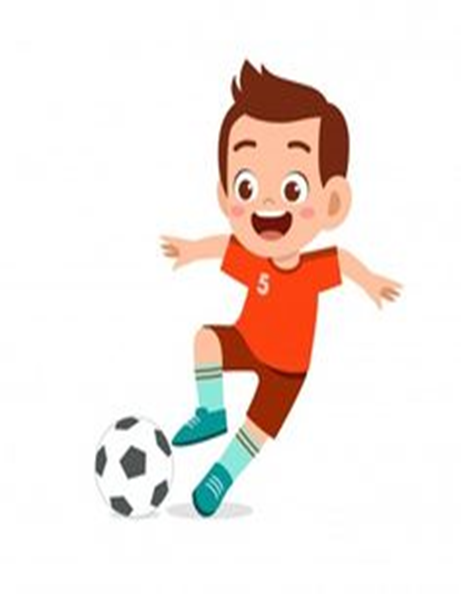 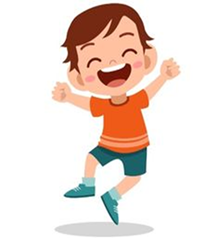 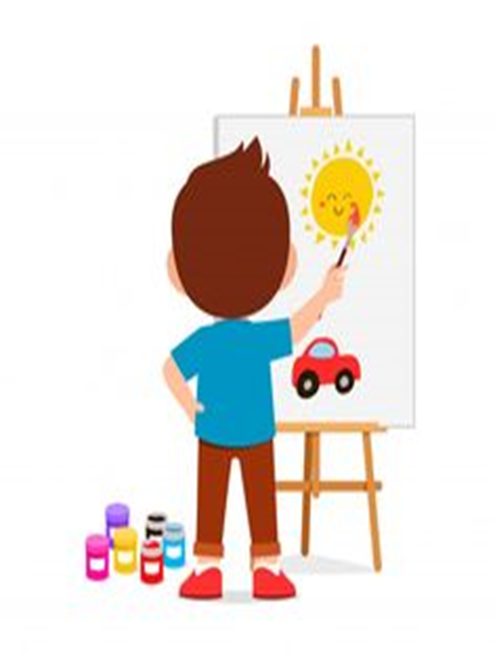 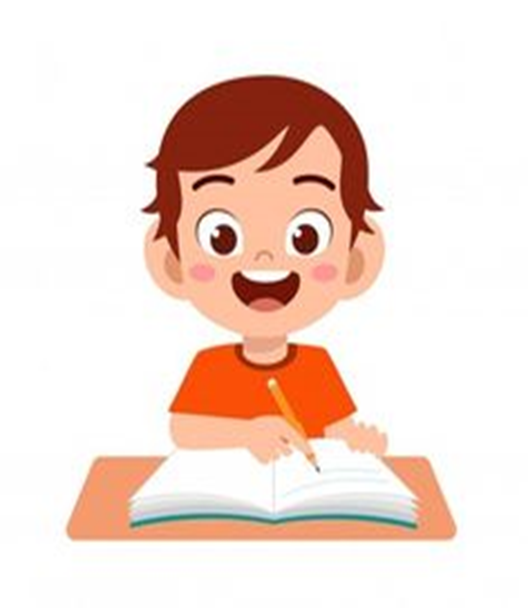 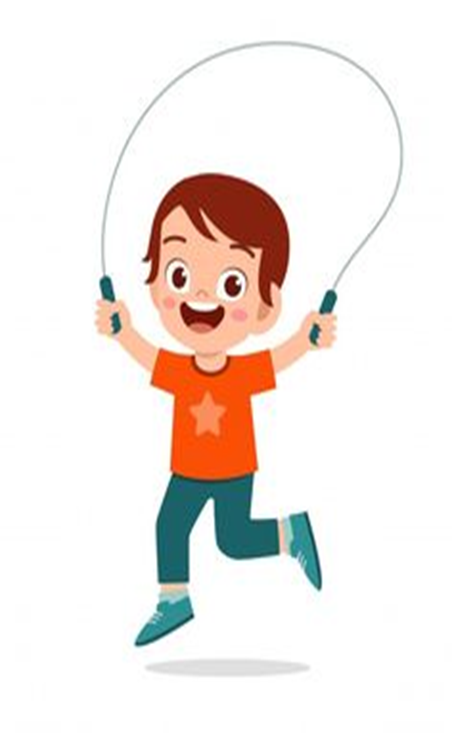 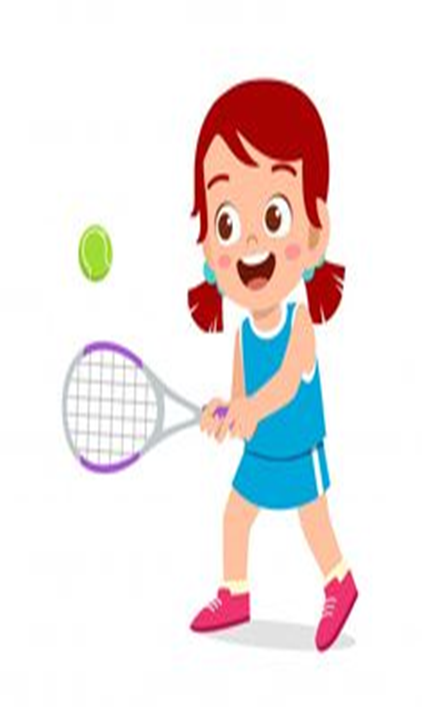 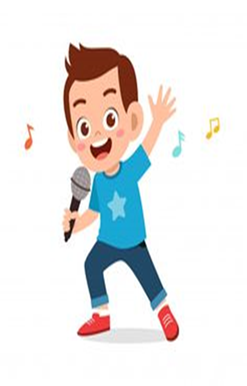 Английский языкЯнварь Группы: Бабочки, Пчелки, Дельфинчики, Рыбки, Воробышки, Ласточки, Синички, Снегирики Тема: Дни неделиМы учимся говорить: Monday [ˈmʌndeɪ]-понедельникTuesday [ˈtjuːzdeɪ] -вторникWednesday [ˈwenzdeɪ]- средаThursday [ˈθɜːzdeɪ]-четвергFriday [ˈfraɪdeɪ ]-пятницаSaturday [ ˈsætədeɪ ]-субботаSunday [ˈsʌndeɪ]-воскресеньеThe Week [wiːk ]-неделяThe RhymeI like Sunday bestMonday, Tuesday, Wednesday lessThursday, Friday are not badSaturday is better yetBut I like Sunday best.Воскресение я люблю больше всегоПонедельник, вторник, среду меньшеЧетверг и пятница – неплохоСуббота – еще лучшеНо воскресение я люблю больше всего. ЗаданияДни недели. Нарисуй, что ты делаешь каждый день недели. 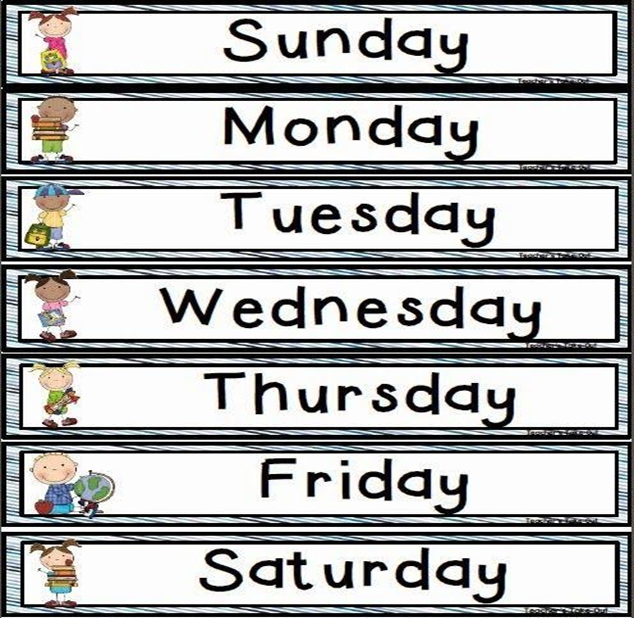 Твое английское расписание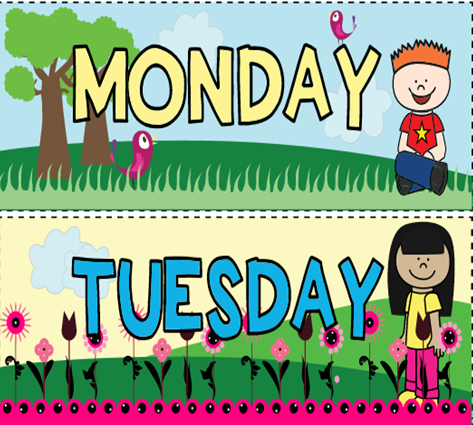 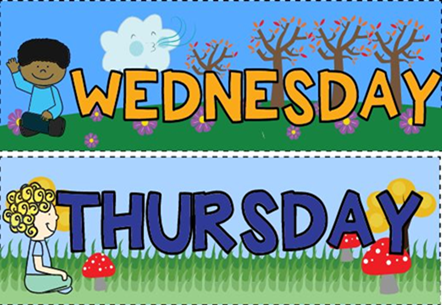 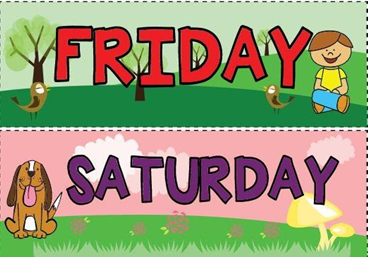 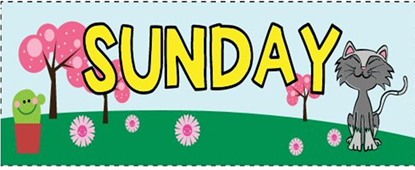 Английский языкЯнварь Группы: Васильки, Ромашки, Колькольчики, ТюльпанчикиТема: ФруктыМы учимся говорить: Apple [ˈæpl]- яблоко, lemon [ˈlɛmən] - лимон, orange[ˈɒrɪnʤ ] - апельсин, pine apple [paɪn ˈæpl] - ананас, pear [peə ]- груша, plum [plʌm] - слива, grapes [greɪps]- виноград, banana [bəˈnɑːnə]- банан, cherry [ʧɛri ]– вишня, черешня. Дополнительно: cup  - кружка, doll  - кукла, bottle  - бутылка, blue bottle - василек, kettle  - чайник, pot - горшок. Песенка (повторение):Little mouse, little mouseFunny little mouse, funny little mouseLittle hands, little feetLittle mouse is very sweetLittle mouse, little mouse. Новая песенка: All stand up* likeMe, me, meAll stand up like me*sit down*clap your hands*stamp your feetРаскрась картинки и обведи картинки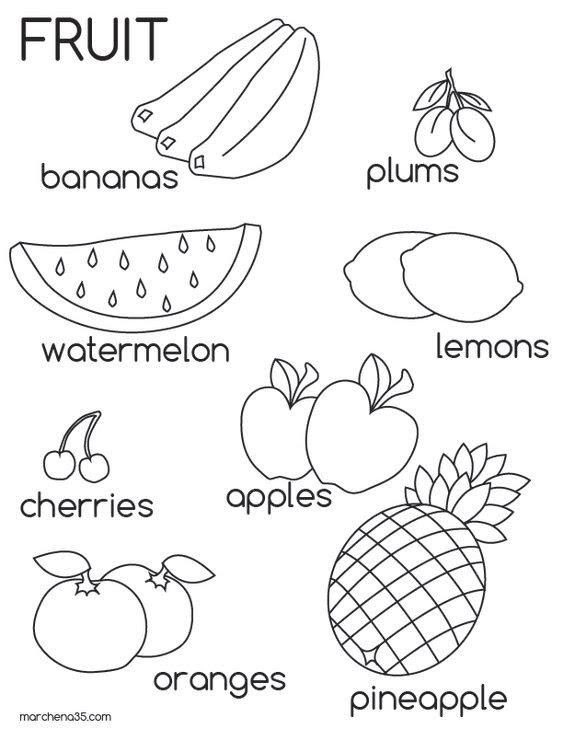 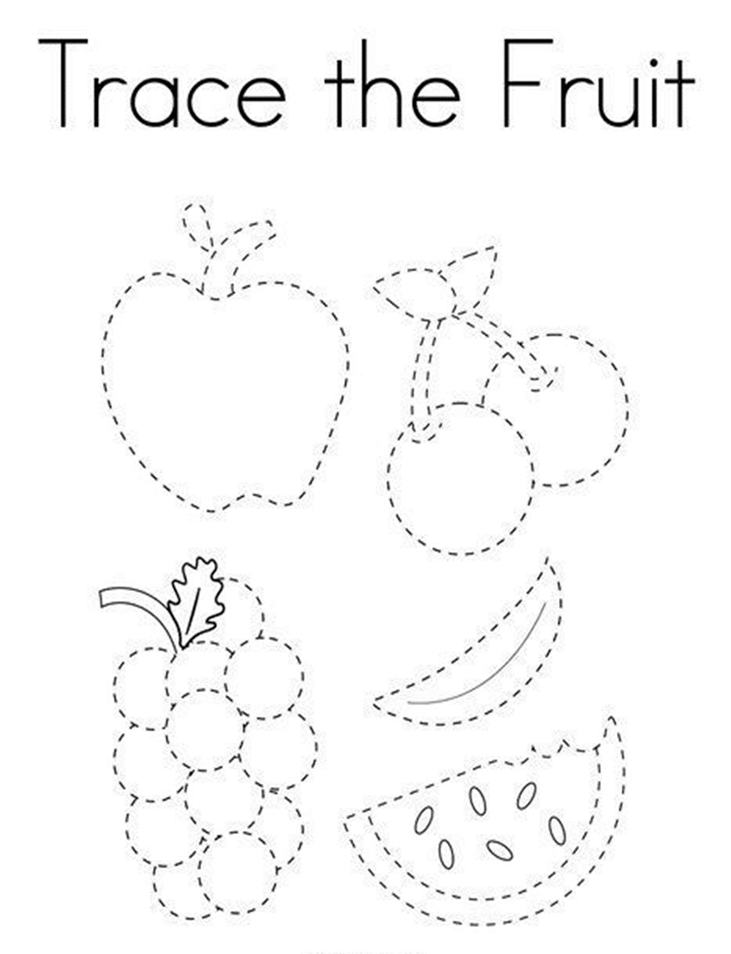 